ЗАЯВКАна публикацию статьи в сетевом издании«НАУЧНЫЕ ИССЛЕДОВАНИЯ XXI ВЕКА»QR-код сайта сетевого изданияQR-код сайта заочных конференцийQR-код группы в социальной сети ВКОНТАКТЕ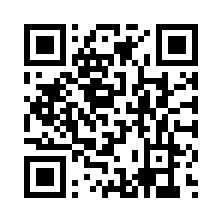 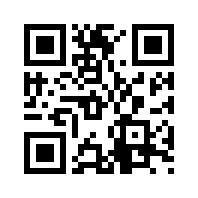 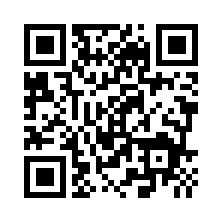 Фамилия Имя Отчество автора(ов) (ПОЛНОСТЬЮ, БЕЗ СОКРАЩЕНИЙ)ГородМесто учебы, работы (ВУЗ, ССУЗ, ДОУ, СОШ) и статус автора (студент, магистрант, аспирант, преподаватель, докторант, научный сотрудник и т.д.)Контактный телефон (ОБЯЗАТЕЛЬНО! – сотовый)E-mail (ОБЯЗАТЕЛЬНО!). Желательно указать адреса всех авторов и научного руководителя (при наличии) через запятуюВ рамках какой секции вы хотите опубликовать свою статью (НАПИШИТЕ НАЗВАНИЕ, НАПРИМЕР, ЭКОНОМИЧЕСКИЕ НАУКИ)Фамилия Имя Отчество научного руководителя (полностью), его научная степень, звание, должность (для студентов, магистрантов, аспирантов, если работа написана под научным руководством преподавателя) 